Chủ đề: [Giải toán 6 sách kết nối tri thức với cuộc sống] tập 2 - Bài tập cuối chương 8 trang 67Dưới đây Đọc tài liệu xin gợi ý trả lời Bài 8.42 trang 67 SGK Toán lớp 6 Tập 2 sách Kết nối tri thức với cuộc sống theo chuẩn chương trình mới của Bộ GD&ĐT:Giải Bài 8.42 trang 67 Toán lớp 6 Tập 2 Kết nối tri thứcCâu hỏi : Cho hình thang ABCD như hình vẽ bên. Em hãy:a) Kể tên các góc có trong hình vẽ;b) Đo rồi chỉ ra các góc nhọn, góc tù. 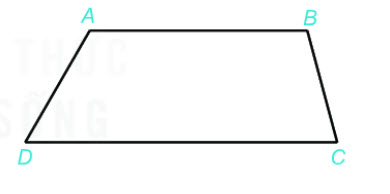 Giảia) Các góc có trong hình vẽ trên là: ∠BAD ; ∠ADC ; ∠DCB ;∠CBAb) Sử dụng thước đo góc ta có: ∠BAD = 120° ; ∠ADC = 60° ; ∠DCB = 75° CBA = 105°Do đó:- Các góc nhọn là: ∠ADC ; ∠BCD ( vì ∠ADC = 60° < 90° ; ∠BCD = 75° < 90°) - Các góc tù là: ∠DAB; ∠ABC ( vì ∠DAB = 120° > 90° ; ∠ABC = 105° > 90°)-/-Vậy là trên đây Đọc tài liệu đã hướng dẫn các em hoàn thiện phần giải toán 6: Bài 8.42 trang 67 Toán lớp 6 Tập 2 Kết nối tri thức. Chúc các em học tốt.